СТАЖИРОВКА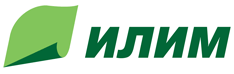 АО "Группа "Илим"приглашает талантливых студентов на стажировку в дирекцию по информационным технологиям:Основные Задачи:исследование и тестирование существующих бизнес-процессовпостановка заданий на разработкутестирование программТребования:Условия: Официальное оформлениеЗаработная плата в размере 20 000 рублей до вычета налоговНа период стажировки предоставляется кураторРабота над реальными задачамиПериод стажировки: с 1 июля по 31 августаЕсли Вы претендуете на прохождение стажировки в нашей компании, пожалуйста, присылайте свое резюме и Заявку на участие в отборочных мероприятиях на электронный адрес yuliya.sushko@ilimgroup.ruОбразование/Квалификация:«Информационные системы и технологии», курс 4-5, магистрантыАнглийский язык – pre-intermediate и вышеЗнание SAP или прохождение курса TERP10 будет преимуществомРабота с базами данныхУверенный пользователь ПКExcel, Word, PowerPointДеловые качества:Умение работать индивидуально и в команде, коммуникабельность, ответственность, внимательность к деталям, стрессоустойчивость